4-H Citizenship Survey (3rd–6th Grade)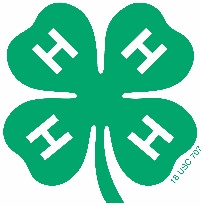 Participation is voluntary. You can choose not to answer any question that you do not want to answer, and you can stop at any time.Please fill in the check boxes below to describe yourself:What county do you belong to 4-H in: __________________________________How old are you now:	□ 8	□ 9 	□ 10	□ 11	□ 12      □ 13	How many years have you been in 4-H:     □ 1      □ 2	□ 3      □ 4	□ 5	□ 6      □ 7	How many hours per week do you participate in 4-H:     □ 1 hour    □ 2-3 hours    □ more than 3 hoursWhich of the following 4-H activities have you participated in? (Mark each box that applies to you.)□ Club     □ Camp     □ Fair     □ After-School Program     □ In-School Program     □ Working on projects at home     □ Other   Have you participated in a 4-H community service project in the past year?        □ Yes   □ No    		Please respond to the statements below, first AFTER participating in 4-H, then thinking back to BEFORE you participated in 4-H.  Using the guide below, circle the number that best describes your opinion of each statement.Please Complete the Following Statement: “When I help my community through 4-H, I ……”Strongly DisagreeDisagreeNeither Agree nor DisagreeAgreeStrongly Agree12345StatementStatementAFTER Participating in 4-HBEFORE Participating in 4-HCircle the number that best describes your opinion of each statement.Circle the number that best describes your opinion of each statement.Strongly                                                     StronglyDisagree       1      2      3      4      5      AgreeStrongly                                                     StronglyDisagree       1      2      3      4      5     Agree1I like helping people in my community.          1          2          3          4          5              1          2          3          4          5    2I have helped plan a community service project.          1          2          3          4          5              1          2          3          4          5    3I have led a community service project.          1          2          3          4          5              1          2          3          4          5    4I feel a part of my community.          1          2          3          4          5              1          2          3          4          5    5When I learn about a problem in the community, I look for ways to help.          1          2          3          4          5              1          2          3          4          5    6I can make a difference in my community.          1          2          3          4          5               1          2          3          4          5    7When I learn about a problem in another place, I look for ways to help.          1          2          3          4          5               1          2          3          4          5    8I care about my community.           1          2          3          4          5               1          2          3          4          5    